Stichting/Foundation FRONT-LEX (Asylum and Migration Tribunal)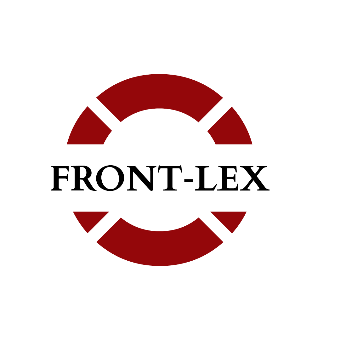 Amerbos 528NL-1025 XT AmsterdamTel.:+31-6-28 45 17 62www.front-lex.eu, Info@front-lex.euAmsterdam, 24 januari 2022Jaarverslag 2021:In 2021 hebben wij besloten te samenwerking met de twee advocaten, Omer Shatz en Iftach Cohen, welke in 2019 begonnen was, te versterken om echte rechtszaken aan te spannen voor gewone rechtbanken, parallel aan de voorbereiding van het Tribunaal. Een eerste rechtszaak was die tegen het grensagentschap Frontex voor het Hof van Justitie in Luxemburg wegens illegale push-backs. De eerste rechtszaak tegen Frontex sinds zijn 17-jarig bestaan. De reactie was een navenant grote media-echo. Voor ons was dit ook een reden om onze stichting front-LEX te hernoemen. Van nu af aan was er een onafhankelijke juridische afdeling onder leiding van Omer Schatz met een jaarlijks budget van ongeveer 120.000 euro.In mei 2021 hebben Victor de Jong en Esther van Elmeren hun functies als voorzitter en secretaris neergelegd wegens andere verplichtingen. Zij werden vervangen door de huidige voorzitter Christiane Lüst uit München en Marie-Claude Barbier uit Allschwil, die de functie van secretaris op zich nam. Onze werkzaamheden voor het Tribunaal concentreerden zich nu op het vaststellen van de tenlasteleggingen voor personen uit Zwitserland, Duitsland, Oostenrijk, Frankrijk, België en Nederland die in staat van beschuldiging zullen worden gesteld.Voorts is op verzoek van rechters uit Duitsland een statuut voor het Tribunaal opgesteld door onze advocaten uit Frankrijk. Een prioriteit was het vinden van rechters, een openbare aanklager en een griffier voor het Tribunaal.Naast de Sandrose Stichting uit Zwitserland, die ons vanaf het begin heeft gesteund, en kleinere donaties, ontvingen wij bijna 80.000 euro van de "Civilian Sea Rescue" Stichting en ongeveer 40.000 euro van de Open Society Foundation. Van deze middelen bleef ongeveer 100.000 euro over voor het jaar 2022.Om de twee weken werd een virtuele vergadering gehouden met alle deelnemers.In november vond de eerste fysieke vergadering van het comité plaats, die drie dagen duurde en plaatsvond in Brussel, waar het tribunaal in september 2022 zou worden gehouden. Wij bezochten EU-parlementsleden in het Europees Parlement, legden contacten met Belgische advocaten, inspecteerden mogelijke gebouwen voor het Tribunaal en legden ook contacten met enkele stichtingen.Bovendien ontmoetten wij de Belgische filmmaker en Brussel-deskundige Daniel Demustier, die het Tribunaal zou begeleiden met een filmdocumentaire, zoals Marie-Monique Robin had gedaan voor het Monsanto Tribunaal.René Lehnherr, Penningmeester			24 januari 2022………………………………………………………